ДОГОВОР № 20Согласно лота №78323на бесперебойное сервисное обслуживание онлайн-ККМ и виртуальных кассг.Ташкент                                                                                                                                          "05" мая 2022 г.ООО «ALLIANCE PROFI», на правах сотрудничающего партнера ЦОТУ, в лице директора Миржонов М.М. , действующего на основании Устава, далее именуемое «ИСПОЛНИТЕЛЬ», с одной стороны, и_OOO «UNG PETRO» в лице Musaev M.M., действующего на основании устава, далее  именуемое  «ПОЛЬЗОВАТЕЛЬ», с другой стороны, совместно именуемые «Стороны», а по отдельности «Сторона», заключили настоящий договор о  нижеследующем:ПРЕДМЕТ ДОГОВОРАПо настоящему договору ПОЛЬЗОВАТЕЛЬ поручает, а ИСПОЛНИТЕЛЬ принимает на себя обязательство по осуществлению бесперебойного сервисного обслуживания онлайн контрольно кассовой техники (далее – Онлайн 0ККТ), а именнно онлайн-ККМ и (или) виртуальных касс (включая применяемые для их работы аппаратные устройства) ПОЛЬЗОВАТЕЛЯ, в целях обеспечения их надлежащей работы согласно выбрвнного тарифного плана:На бесперебойное сервисное обслуживание ИСПОЛНИТЕЛЬ принимает только модели (марки) ККТ, включённые в Государственный реестр «Онлайн-ККМ и (или) виртуальных касс, разрешённые к использованию на территории Республики Узбекистан», находящиеся в исправном состоянии, с комплектацией согласно эксплуатационной документации производителя.Обеспечение бесперебойным сервисным обслуживанием включает в себя право ПОЛЬЗОВАТЕЛЯ на пользование комплектом программных продуктов производителя ККТ, а также оказание ИСПОЛНИТЕЛЕМ всех необходимых и дополнительных услуг по ККТ, в том числе, по вводу в эксплуатацию, выполнению пуско-наладочных работ, осуществление ежемесячной технической профилактики, технического обслуживания по вызову, проведению гарантийных и послегарантийных ремонтов, модернизации ККТ (включая доработки аппаратных решений и обновления программных продуктов) и других.Оплачиваемый ПОЛЬЗОВАТЕЛЕМ, ежемесячно уплачиваемый абонентский платеж, оговоренный в настоящем Договоре, является обязательным и включает в себя пользование комплектом программных продуктов производителя ККТ в течение месяца.Бесперебойное сервисное обслуживание ККТ может осуществляться путем выезда линейного специалиста ИСПОЛНИТЕЛЯ по месту установки ККТ (далее – явочно), дистанционного исправления неисправности (далее – дистационно) или доставки ПОЛЬЗОВАТЕЛЕМ используемой ККТ в стационарно-ремонтный пункт ИСПОЛНИТЕЛЯ (далее – стационарно). При осуществлении технического обслуживания по вызову, пломбы установленные на ККТ представителям ИСПОЛНИТЕЛЯ вскрывать строго запрещается.. Вся ответственность за текущее неисправное состояние ККТ и/или несоответствия её утвержденным техническим требованиям, при условии отсутствия сохранности пломб, возлагается на ПОЛЬЗОВАТЕЛЯ.Гарантийные обязательства производителя не распространяются на расходные материалы, аккумуляторы и другие аксессуары ККТ, в случае их выхода из строя, они подлежат замене за счет ПОЛЬЗОВАТЕЛЯ.ОБЯЗАТЕЛЬСТВА СТОРОНИСПОЛНИТЕЛЬ обязуется:в соответсвии с требованием технической документации к конкретной модели ККТ, проводить,  регулярные мероприятия, составляющие ежемесячную техническую профилактику ККТ оказывать ПОЛЬЗОВАТЕЛЮ другие услуги (работы), список и цены которых, размещены на сайте предприятия;при получении заявки от ПОЛЬЗОВАТЕЛЯ о неисправности ККТ, в течении 4-х часов, осуществить дистанционное устранение ошибки, а при невозможности, в течении 24-х часов, обеспечить техническое обслуживание по вызову;после осуществления  ПОЛЬЗОВАТЕЛЕМ на расчетный счет ОФД  оплаты за обслуживание фискального модуля, зарегистрировать ККТ в специальной информационной системе ОФД, с момента предоставления ПОЛЬЗОВАТЕЛЕМ всех предусмотренных документов и в сроки,  установленные  законодательством Республики Узбекистан для проведения данных услуг (работ);при отправке ККТ в ремонт, для обеспечения возможности продолжения деятельности ПОЛЬЗОВАТЕЛЯ, предоставлять резервную ККТ, в сроки и на время, предусмотренные законодательством Республики Узбекистан.ПОЛЬЗОВАТЕЛЬ обязуется:при осуществлении своей деятельности, использовать только модели ККТ (комплексы программных продуктов предоставленных их производителем), включенные в Государственный реестр «Онлайн контрольно-кассовых машин и виртуальных касс, разрешенных к использованию на территории Республики Узбекистан»;при обнаружении неисправностей, обнаруженных в процессе эксплуатации ККТ, включая повреждение пломбы и средств визуального контроля, незамедлительно сообщить об этом ИСПОЛНИТЕЛЮ;при осуществлении эксплуатации ККТ допускать к работе на ней, только ответственных сотрудников, назначенных соответствующим документом  ПОЛЬЗОВАТЕЛЯ и имеющих специальные навыки работы на ней;не нарушать целостность пломб и средств визуального контроля, не вмешиваться в работу аппаратных устройств ККТ, не вносить изменения в комплексы программных продуктов;обеспечить, по указанию специалистов ИСПОЛНИТЕЛЯ, своевременность доставки ККТ в стационарно-ремонтные пункты ИСПОЛНИТЕЛЯ для выполнения необходимых услуг (работ) (ремонтов, ежегодных проверок правильности работы технических и программных устройств ККТ и других), а также возврата ККТ обратно, по их окончании;оборудовать места эксплуатации ККТ в соответствии с требованием эксплуатационной документации производителя, выполнять требования специалистов ИСПОЛНИТЕЛЯ по устранению нарушений ее эксплуатации;обеспечить подключение ККТ, исключающее попадание электрических помех из первичной электросети;обеспечить бесперебойный доступ в Интернет по сетям телекоммуникации;при изменении адреса осуществления торговли (оказания услуг), ПОЛЬЗОВАТЕЛЬ, в течение 3-х рабочих дней в явочном порядке представляет ИСПОЛНИТЕЛЮ заявление вместе с копиями документов, подтверждающих наличие пункта по новому адресу, для внесения соответствующих изменений в специальную информационную систему ОФД;при прекращении деятельности, неисправности, окончании срока действия, заполнения данными фискального модуля или в других непредусмотренных случаях, в течение 3-х рабочих дней возвратить фискальные модули ИСПОЛНИТЕЛЮ;при утере или порче фискального модуля, в течение 3-х рабочих дней выплатить его стоимость, указанную в акте приема-передачи;в случае поломки ККТ, с момента отправки заявки ИСПОЛНИТЕЛЮ и до установки резервной ККТ, осуществлять денежные расчеты с населением на основании специальной книжки квитанций зарегистрированной в установленном законодательством порядке;при получения эл.счет-фактуры, представленной ИСПОЛНИТЕЛЕМ, в срок не позднее 3-х рабочих дней, подписать и направить соответствующим надлежащим образом на эл. адрес,или по телефонам ИСПОЛНИТЕЛЯпроизводить предоплаты и платежи по взаиморасчетам в порядке, предусмотренном настоящим Договором.СТОИМОСТЬ УСЛУГ И ПОРЯДОК РАСЧЕТОВПри изменении стоимости услуг (работ) ИСПОЛНИТЕЛЬ обязан своевременно предупредить ПОЛЬЗОВАТЕЛЯ, при этом по ранее осуществленным авансовым платежам пересчет не производится.Общая сумма настоящего Договора является договорной и составляет 102 000.000 сум в том числе 13 304 347,8 сум  НДС.    3.4. Предварительная оплата по настоящему договору составляет 15 процентов от общей суммы Договора 15 300 000 сум с учётом НДС, предусмотренной пунктом 4.1. настоящего Договора, и производится не позднее банковских дней со дня подписания настоящего договора.      3.5 Оставшаяся  к оплате сумма, составляет 85 процентов в размере 86 700 000 сум с учётом НДС.  ПОЛЬЗОВАТЕЛЬ оплачивает ежемесячно уплачиваемый абонентский платеж ИСПОЛНИТЕЛЮ в виде 100% предоплаты cогласно выполненых работ и выставленых счёт-фактур, не позднее 10 числа следующего месяца, в рамках настоящего договора, автоматически и без предоставления дополнительных документов в течении срока подписанного договора.                     3.6  Все оплаты ПОЛЬЗОВАТЕЛЕМ по настоящему Договору осуществляются путем перечисления (внесения) денежных средств  на расчетный счет ИСПОЛНИТЕЛЯ, указанный в настоящем Договоре.    3.7 Приемка-передача услуг (работ) по сервисному обслуживанию, осуществляется путем подписания Сторонами счет-фактурыОТВЕТСТВЕННОСТЬ СТОРОНЗа нарушение сроков оплаты, предусмотренных разделом 3 настоящего Договора, ПОЛЬЗОВАТЕЛЬ уплачивает ИСПОЛНИТЕЛЮ пеню в размере 0,4% от  просроченной  суммы  платежа  за каждый день просрочки, но не более 50% от общей суммы просроченного платежа.За нарушение срока прибытия специалистов свыше 3-х дней или за выполнение услуг (работ) с нарушением требований нормативно-технической документации, ИСПОЛНИТЕЛЬ уплачивает ПОЛЬЗОВАТЕЛЮ пени в размере 0,5% от неисполненной части обязательства за каждый день просрочки, но при этом общая сумма пени не должна превышать 50% от стоимости неоказаных услуг.ИСПОЛНИТЕЛЬ не несет ответственности за работу ККТ в случае возникновения помех в работе первичной электросети и/или наличия сбоев в работе сетей телекоммуникаций, а также при отсутствии подключения ККТ к ним.В случае задержек и несвоевременности уплаты ПОЛЬЗОВАТЕЛЕМ предоплат и платежей по взаиморасчетам за услуги по сервисному обслуживанию ККТ ИСПОЛНИТЕЛЮ, вся ответственность за срыв в обеспечении беспрерывной работы ККТ возлагается на ПОЛЬЗОВАТЕЛЯ.ИСПОЛНИТЕЛЬ несет ответственность за соответствие ККТ установленным техническим требованиям только с момента приема ККТ на сервисное обслуживание и в случае соблюдения ПОЛЬЗОВАТЕЛЕМ требований настоящего Договора. В ином случае, установленную законодательством ответственность за последствия совершенных нарушений несет исключительно ПОЛЬЗОВАТЕЛЬ.Меры ответственности Сторон, не предусмотренные настоящим Договором, устанавливаются в соответствии с законодательством Республики Узбекистан.Уплата неустойки не освобождает  Стороны от выполнения возлагаемых на них обязательств или устранения последствий нарушения.ИСПОЛНИТЕЛЬ не несет ответственности за выполнение услуг (работ), предусмотренных настоящим Договором, ненадлежащее качество их выполнения и не принимает претензий по ним, если ПОЛЬЗОВАТЕЛЕМ не были соблюдены правила эксплуатации ККТ, условия договора, требования законодательства Республики Узбекистан.ФОРС-МАЖОРНЫЕ ОБСТОЯТЕЛЬСТВАСтороны освобождаются от ответственности за неисполнение обязательств или ненадлежащее исполнение  обязательств по настоящему Договору, если это явилось следствием обстоятельства непреодолимой силы (форс- мажор), возникшего после заключения настоящего Договора в результате событий чрезвычайного характера, которые Сторона не могла ни предвидеть, ни предотвратить  разумными  мерами. К форс-мажорным обстоятельствам относятся, в частности: военные  действия,  воздействие сил природы (землетрясение, наводнение и т.д.), решения государственных органов.В случае возникновения форс-мажорных обстоятельств срок выполнения обязательств по настоящему договору  переносится на период, в течение которого действуют такие обстоятельства и их последствия.СРОК ДЕЙСТВИЯ ДОГОВОРАНастоящий договор вступает в силу и действует в течение периода: с "04" января 2022 г. по "31"декабря 2022г. Каждая из Сторон может расторгнуть настоящий Договор досрочно:в случае выявления в действиях другой Стороны состава нарушения законодательства или преступления;повторного полного или частичного не выполнения одной из Сторон требований настоящего Договора, после получения уведомления, исполненным надлежащим образом, от другой Стороны;в случае грубого нарушения нормативов обслуживания, применения и эксплуатации ККТ, предусмотренных в эксплуатационной документации, настоящем Договоре и в действующем законодательстве Республики Узбекистан;в случае неуплаты ПОЛЬЗОВАТЕЛЕМ в течение 2-х месяцев суммы задолженности, возникшей в результате нарушения им сроков и размеров платежей пеней и штрафов, подлежащих перечислению на расчетный счет ИСПОЛНИТЕЛЯ в соответствии с требованиями указанными в настоящем Договоре;в иных случаях, предусмотренных законодательством Республики Узбекистан.Настоящий Договор может быть расторгнут досрочно по письменному согласию Сторон.Настоящий Договор может быть расторгнут досрочно ИСПОЛНИТЕЛЕМ, с направлением исполненного надлежащим образом уведомления, в адрес ПОЛЬЗОВАТЕЛЯ, не менее чем за две недели до даты расторжения настоящего Договора.Настоящий Договор может быть расторгнут досрочно ПОЛЬЗОВАТЕЛЕМ, с направлением исполненного надлежащим образом уведомления, в адрес ИСПОЛНИТЕЛЯ, не менее чем за месяц до даты расторжения настоящего Договора.Досрочное расторжение или истечение срока действия настоящего Договора не освобождает Стороны от ответственности за проведение окончательных расчетов. Платежи, предусмотренные настоящим Договором, за период его действия до момента расторжения и произведенные Сторонами ранее, возврату не подлежат. Все оплаты предусмотренные настоящим Договором Стороны должны произвести в полной мере, включая в себя оплату за месяц, в котором произведено его досрочное расторжение, а все уплаченные Сторонами авансовые платежи за период, следующий за месяцем расторжения Договора, подлежат возврату.ЗАКЛЮЧИТЕЛЬНЫЕ ПОЛОЖЕНИЯСпоры и разногласия, которые  могут  возникнуть при исполнении настоящего договора, будут по возможности разрешаться путем переговоров между Сторонами.В случае невозможности разрешения споров путем переговоров, Стороны передают их  на  рассмотрение в Экономический суд по месту нахождения ответчика.Во всем остальном, что не предусмотрено настоящим Договором, Стороны руководствуются действующим законодательством Республики Узбекистан.Любые изменения и дополнения к настоящему Договору, действительны при условии, если они совершены в письменной форме и надлежаще подписаны уполномоченными на то представителями Сторон, если в данных случаях настоящим Договором, не оговоренно иное.Все уведомления и сообщения должны направляться в письменной форме. Сообщения будут считаться  исполненными надлежащим образом, если они посланы заказным письмом, посредством Интерента, телефаксу или доставлены лично по юридическим (почтовым) адресам Сторон с получением под расписку соответствующими должностными лицами.Настоящий Договор составлен на русском языке в двух экземплярах, имеющих одинаковую юридическую силу, по одному экземпляру для каждой из Сторон.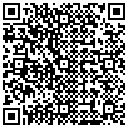 №Наименование услугиЕжемесячная оплата с учетом НДСМесяцев НДС 15%Годовая оплата с учетом НДС1.Тариф «ПЛАТИНУМ» (регистрация и снятие в системе ОГНС, программирование параметров, оформление документации, обучение кассиров работе, круглосуточная техническая поддержка программного обеспечения онлайн (виртуальной) кассы, ремонты I-III группы сложности ОККМ  консультация 24/7, выездное техническое обслуживание) за 85 шт.8 500 0001213 304 347,8102 000 000Итого 13 304 347,8102 000 000АДРЕСА И БАНКОВСКИЕ РЕКВИЗИТЫ CТОРОНЗаказчик                                                                                                                                                                         ИсполнительMCHJ “UNG PETRO”                                                                                                                        OOO “ALLIANCE PROFI”Адрес: TOSHKENT SHAHRI,                                                                                                       Адрес: sh.Toshkent,Olmazor tumaniYUNUSOBOD TUMANI, 17-MAVZE, 7-B-UY,                                                                         Nozimahonim ko’chasi, 1-уйТелефон: (71)200-01-24                                                                                                           Телефон: (71)200-09-21Р/с: 20208000904735172001                                                                                                Р/с: 20208000900974690001В ТОШКЕНТ Ш., "УЗСАНОАТКУРИЛИШБАНКИ"                                                           г. ТашкентАТБ ЯШНОБОД ФИЛИАЛИ                                                                                                       В ОПЕРУ ЧАКБ «Orient Finans» банкМФО         00432    ОКЭД   47300                                                                                              МФО 01071 ОКЭД  33140ИНН     300970850                                                                                                                        ИНН 305998123                                                                                                                                                               КОД плательщика НДС: 326090138208Директор:                                            Musaev M.M.                                                                 Директор:                                               Mirjonov М.М.М.П.                                                                                                                                                      М.П.